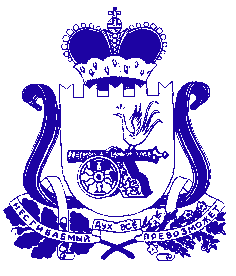 АДМИНИСТРАЦИЯМУНИЦИПАЛЬНОГО ОБРАЗОВАНИЯ«УГРАНСКИЙ РАЙОН» СМОЛЕНСКОЙ ОБЛАСТИП О С Т А Н О В Л Е Н И ЕОт        18.02.2021г.  №  68О    внесении       изменений     вмуниципальную программу  «Комплексное развитие системы коммунальной инфраструктуры Угранского сельского поселения Угранского района Смоленской области»
Руководствуясь Федеральным законом от 06.10.2003г. №131-ФЗ «Об общих принципах организации местного самоуправления в Российской Федерации, постановлением Правительства Российской Федерации от 14 июня 2013 г. № 502 «Об утверждении требований к программам комплексного развития систем коммунальной инфраструктуры поселений, городских округов», Порядком разработки и реализации муниципальных программ муниципального образования Угранский район» Смоленской области, утвержденным постановлением Администрации муниципального образования «Угранский район» Смоленской области от 19.08.2013 года № 363, Уставом Угранского сельского поселения Угранского района Смоленской области, а также на основании решения Угранского районного Совета депутатов от 23.12.2020 года № 22 «О бюджете муниципального образования «Угранский район» Смоленской области на 2021 год и на плановый период 2022 и 2023 годов»   Администрация муниципального образования «Угранский район» Смоленской области           ПОСТАНОВЛЯЕТ: Внести в муниципальную программу «Комплексное развитие системы коммунальной инфраструктуры Угранского сельского поселения Угранского района Смоленской области», утвержденную постановлением Администрации муниципального образования «Угранский район» Смоленской области от 02.03.2020г. № 102 , следующие изменения: 1.  паспорт программы изложить согласно приложению № 1; 2. план реализации муниципальной программы  изложить согласно приложению № 2;        3.  объем  и  источники финансирования муниципальной программы изложить согласно приложению № 3.Глава муниципального образования«Угранского района» Смоленской области                                Н.С. Шишигина              Приложение № 1к постановлению Администрации муниципального образования «Угранский район» Смоленской области
от     18.02.2021   г.     №  68 ПАСПОРТмуниципальной программы «Комплексное развитие системы коммунальной инфраструктуры Угранского сельского поселения «Угранский район» Смоленской области»                                                                                                    Приложение № 2                                                                                                                                                                                                                        к постановлению Администрации                                                                                муниципального образования                                                               «Угранский район»                                                                 Смоленской области
                                                                     от  18.02.2021 г.     № 68  План реализации муниципальной программы«Комплексное развитие системы коммунальной инфраструктуры Угранского сельского поселенияУгранского района Смоленской области» на 2018-2023годы                                                                                             (на очередной финансовый год и плановый период) Приложение №3к постановлению Администрации муниципального образования «Угранский район» Смоленской области
от    18.02.2021      №  68Объем и источники финансирования муниципальной программыОтветственный исполнитель муниципальной программы   Сектор по поселковому хозяйству Администрации муниципального образования «Угранский район» Смоленской области (далее – сектор по поселковому хозяйству), отдел по строительству, транспорту, связи, энергетике и ЖКХ Администрации муниципального образования «Угранский район» Смоленской области (далее – отдел по строительству, транспорту, связи, энергетике и ЖКХ)Разработчик муниципальной программы Сектор по поселковому хозяйствуЦели муниципальной программы1. Реконструкция и развитие водопроводных сетей и системы подачи воды в целом, включая замену ветхих водопроводных сетей, устаревшего оборудования насосных станций и сооружение водопроводов.2. Увеличение производительности водозаборных сооружений и обеспечения качества питьевой воды и надежности ее подачи.3. Организация мест (площадок) по сбору ТБО в соответствии с требованиями СанПин4. Увеличение объемов реализации коммунальных услугЗадачи муниципальной программы  1. Повышение надежности работы систем водоснабжения в соответствии с нормативными требованиями  2. Внедрение на водозаборах новых методов очистки для доведения качества воды до требований СанПиН 2.1.4.1074-01 «Вода питьевая».3. Обеспечение более комфортных условий проживания населения.4. Снижение потребления энергетических ресурсов.5. Повышение качества предоставляемых жилищно-коммунальных услуг.Целевые показатели реализации муниципальной программы  1. Строительство новых и реконструкция существующих мест (площадок) ТБО в соответствии с требованиями СанПин2. Спрос населения Угранского сельского поселения на коммунальные бытовые услуги /водоотведение и водоснабжение/(%)3. Содержание системы наружного освещения (%)4. Качества питьевой воды в соответствие с установленными требованиями(%)Сроки (этапы) реализации муниципальной программыСрок реализации: 2018 – 2028 годы Объем и источникифинансированияПрограммыНеобходимый объем финансирования Программы:   137 940,97     рублей, из них:2018 –58 090, 2 руб.: из них 7 404,86– областной бюджет,            1 126,40 руб. – местный бюджет; 49 558,94 руб. – федеральный бюджет;2019 – 57 481,27руб.: из них 9 277,43 руб. – областной бюджет,   4 534,26 руб. – местный бюджет; 43 669,58 руб. – федеральный бюджет;2020 – 15 049,02 руб.: из них 1 602,2 руб. – областной бюджет, 1 948,93 руб. – местный бюджет; 11 497,89 руб. – федеральный бюджет;2021 – 3 040,48 руб.;2022 – 2 140,0 руб.;2023 – 2 140,0 руб.;Ожидаемые результаты реализации муниципальной программы- приведение качества питьевой воды в соответствие с установленными требованиями;- улучшение качества коммунальной инфраструктуры в с. Угра для более комфортного проживания населения.№п/пНаименование мероприятияИсполнитель мероприятияИсточник финансированияОбъем средств на реализацию муниципальной программы на отчетный год и плановый период, тыс. рублейОбъем средств на реализацию муниципальной программы на отчетный год и плановый период, тыс. рублейОбъем средств на реализацию муниципальной программы на отчетный год и плановый период, тыс. рублейОбъем средств на реализацию муниципальной программы на отчетный год и плановый период, тыс. рублейОбъем средств на реализацию муниципальной программы на отчетный год и плановый период, тыс. рублейОбъем средств на реализацию муниципальной программы на отчетный год и плановый период, тыс. рублейОбъем средств на реализацию муниципальной программы на отчетный год и плановый период, тыс. рублейОбъем средств на реализацию муниципальной программы на отчетный год и плановый период, тыс. рублейОбъем средств на реализацию муниципальной программы на отчетный год и плановый период, тыс. рублейОбъем средств на реализацию муниципальной программы на отчетный год и плановый период, тыс. рублейОбъем средств на реализацию муниципальной программы на отчетный год и плановый период, тыс. рублейПланируемое значение показателя на реализацию муниципальной программы на отчетный год и плановый периодПланируемое значение показателя на реализацию муниципальной программы на отчетный год и плановый периодПланируемое значение показателя на реализацию муниципальной программы на отчетный год и плановый период№п/пНаименование мероприятияИсполнитель мероприятияИсточник финансированиявсего20182019202020212022202220222022202320232021год2022год2023годЦель муниципальной программы «Увеличение объемов реализации коммунальных услуг на территории Угранского сельского поселения Угранского района Смоленской области»Цель муниципальной программы «Увеличение объемов реализации коммунальных услуг на территории Угранского сельского поселения Угранского района Смоленской области»Цель муниципальной программы «Увеличение объемов реализации коммунальных услуг на территории Угранского сельского поселения Угранского района Смоленской области»Цель муниципальной программы «Увеличение объемов реализации коммунальных услуг на территории Угранского сельского поселения Угранского района Смоленской области»Цель муниципальной программы «Увеличение объемов реализации коммунальных услуг на территории Угранского сельского поселения Угранского района Смоленской области»Цель муниципальной программы «Увеличение объемов реализации коммунальных услуг на территории Угранского сельского поселения Угранского района Смоленской области»Цель муниципальной программы «Увеличение объемов реализации коммунальных услуг на территории Угранского сельского поселения Угранского района Смоленской области»Цель муниципальной программы «Увеличение объемов реализации коммунальных услуг на территории Угранского сельского поселения Угранского района Смоленской области»Цель муниципальной программы «Увеличение объемов реализации коммунальных услуг на территории Угранского сельского поселения Угранского района Смоленской области»Цель муниципальной программы «Увеличение объемов реализации коммунальных услуг на территории Угранского сельского поселения Угранского района Смоленской области»Цель муниципальной программы «Увеличение объемов реализации коммунальных услуг на территории Угранского сельского поселения Угранского района Смоленской области»Цель муниципальной программы «Увеличение объемов реализации коммунальных услуг на территории Угранского сельского поселения Угранского района Смоленской области»Цель муниципальной программы «Увеличение объемов реализации коммунальных услуг на территории Угранского сельского поселения Угранского района Смоленской области»Цель муниципальной программы «Увеличение объемов реализации коммунальных услуг на территории Угранского сельского поселения Угранского района Смоленской области»Цель муниципальной программы «Увеличение объемов реализации коммунальных услуг на территории Угранского сельского поселения Угранского района Смоленской области»Цель муниципальной программы «Увеличение объемов реализации коммунальных услуг на территории Угранского сельского поселения Угранского района Смоленской области»Цель муниципальной программы «Увеличение объемов реализации коммунальных услуг на территории Угранского сельского поселения Угранского района Смоленской области»1Целевой показатель 1. Содержание системы наружного освещения (%)--ххххххххххх1001001002Целевой показатель 2. Качества питьевой воды в соответствие с установленными требованиями(%)--ххххххххххх1001001003Целевой показатель 3. Количество построенных в соответствии с требованиями  СанПин площадками ТБО (шт) --ххххххххххх3334.Ме6роприятие 1 «Строительство очистных сооружений с. Угра Угранского района Смоленской области»Сектор по поселковому хозяйству Местный бюджет1,240,490,630,12-------ххх4.Ме6роприятие 1 «Строительство очистных сооружений с. Угра Угранского района Смоленской области»Сектор по поселковому хозяйству Федеральный бюджет97 196,2142 978,6043 669,5810 548,03-------ххх4.Ме6роприятие 1 «Строительство очистных сооружений с. Угра Угранского района Смоленской области»Сектор по поселковому хозяйству Областной бюджет14 521,956 421,596 524,341 576,02-------ххх5.Мероприятие 2 «Реконструкция систем централизованного водоснабжения в с. Угра Угранского района Смоленской области»Сектор по поселковому хозяйству Местный бюджет1 125,911125,91--------ххх5.Мероприятие 2 «Реконструкция систем централизованного водоснабжения в с. Угра Угранского района Смоленской области»Сектор по поселковому хозяйству Федеральный бюджет6 580,346 580,34----------ххх5.Мероприятие 2 «Реконструкция систем централизованного водоснабжения в с. Угра Угранского района Смоленской области»Сектор по поселковому хозяйству Областной бюджет983,27983,27---------ххх6Мероприятие 3. «Капитальный ремонт тепловых сетей котельной №1по ул. Ленина в с.Угра»Сектор по поселковому хозяйству Местный бюджет27,82-27,82--------ххх6Мероприятие 3. «Капитальный ремонт тепловых сетей котельной №1по ул. Ленина в с.Угра»Сектор по поселковому хозяйству Федеральный бюджет-----------ххх6Мероприятие 3. «Капитальный ремонт тепловых сетей котельной №1по ул. Ленина в с.Угра»Сектор по поселковому хозяйству Областной бюджет2 753,09-2 753,09--------ххх7Мероприятие 4.«Баня» (ремонт оборудования)Сектор по поселковому хозяйству Местный бюджет4 630,5-1 674,181 416,321 540,01 540,01 540,0----ххх7Мероприятие 4.«Баня» (ремонт оборудования)Сектор по поселковому хозяйству Федеральный бюджет-----------ххх7Мероприятие 4.«Баня» (ремонт оборудования)Сектор по поселковому хозяйству Областной бюджет-----------ххх8Мероприятие 5. Расходы на водопроводСектор по поселковому хозяйству Местный бюджет1 080,41-1080,41--------ххх8Мероприятие 5. Расходы на водопроводСектор по поселковому хозяйству Федеральный бюджет-----------ххх8Мероприятие 5. Расходы на водопроводСектор по поселковому хозяйству Областной бюджет-----------ххх9Мероприятие 6 Коммунальные и иные  расходыСектор по поселковому хозяйству Местный бюджет8 948,23-1 751,221 508,531 408,481 408,481 408,481 408,482 140,02 140,02 140,0ххх10Мероприятие 7Выполнение проекта планировки и проекта межевания территории «Распределительный газопровод для газификации жилых домов в с.Угра, Смоленской области (1-я очередь)Сектор по поселковому хозяйству Внебюджетные средства560,0--560,0011Мероприятие 8Проведение инженерно-геодезических ,инженерно-геологических ,инженерно-экологических изысканий, выполнение проектно-сметной документации ,проведение экспертизы проектной документацииСектор по поселковому хозяйству Внебюджетные средства3 550,0---3 550,003 550,003 550,003 550,0012Мероприятие 9Выполнение проекта планировки и проекта межевания территории «Распределительный газопровод для газификации жилых домов в с.Угра, Смоленской области (2-я очередь)Сектор по поселковому хозяйству Внебюджетные средства560,0---560,00560,00560,00560,0013Мероприятие 10Разработка проектно-сметной документации с прохождением государственной экспертизы по объекту «Распределительный газопровод для газификации жилых домов в с.Угра Смоленской области»Сектор по поселковому хозяйству Областной бюджет--------13Мероприятие 10Разработка проектно-сметной документации с прохождением государственной экспертизы по объекту «Распределительный газопровод для газификации жилых домов в с.Угра Смоленской области»Сектор по поселковому хозяйству Местный бюджет92,0---92,092,092,092,0Всего по муниципальной программеМестный бюджет15 906,111 126,404 534,262 924,973 040,483 040,483 040,483 040,482 140,02 140,02 140,0хххВсего по муниципальной программеФедеральный бюджет103 776,5549 558,9443 669,5810 548,03       -       -       -       ----хххВсего по муниципальной программеОбластной бюджет18 258,317 404,869 277,431 576,02-------хххВсего по муниципальной программеВнебюджетные средства4 670,0--560,004 110,004 110,004 110,004 110,00---хххВсего по муниципальной программеВсего137 940,9758 090,257 481,2715 049,023 040,483 040,483 040,483 040,482 140,02 140,02 140,0хххИсточники финансирования201820192020202120222023ВСЕГОФедеральный и областной бюджеты49 558, 94 7 404,8643 669, 58 9 277, 4310 548,031 576,020,000,000,00122 034,86Районный бюджет1 126,404 534,262 924,973 040,482 140,02 140,015 906,11Внебюджетные средства0,000,00560,04 110,000,000,004 670,0ИТОГО:58 090, 257 481, 2715 049,023 040,482 140,02 140,0137 940,97